           PHILIPPINES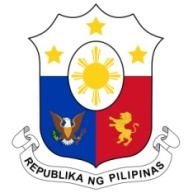 HUMAN RIGHTS COUNCIL41st Session of the Working Group on the Universal Periodic Review07 November 2022, Palais des Nations, Geneva, SwitzerlandREVIEW OF THE KINGDOM OF BAHRAINThank you, Chair. The Philippines welcomes the delegation of the Kingdom of Bahrain and thanks it for the presentation of its fourth national report.  The Philippines commends Bahrain for adopting the National Human Rights Plan 2022-2026 that outlines a clear vision and roadmap for the advancement of human rights in the country. My delegation appreciates Bahrain’s ongoing labor reforms and sustained efforts to combat human trafficking, including through cooperation with bilateral partners. In 2020, the Philippines and Bahrain successfully worked together on a major human trafficking case that led to a landmark conviction.  In a constructive spirit, the Philippines recommends that Bahrain:Continue enhancing its frameworks for the promotion and protection of the rights and welfare of migrant workers, especially women and household service workers, and consider ratifying the International Convention on the Protection of the Rights of All Migrant Workers and Members of their Families and the Domestic Workers Convention (ILO Convention 189); andSustain and expand programs that aim to protect children, especially those with special needs and disabilities, from all forms of abuse and ill-treatment.We wish Bahrain every success in this review cycle.Thank you, Chair.  END